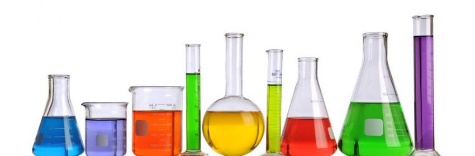 Objectif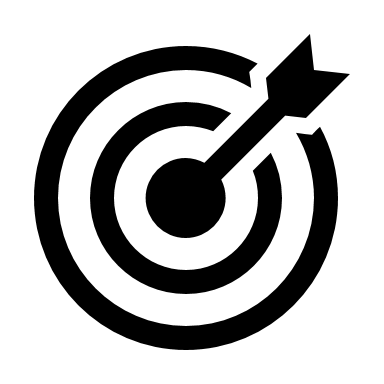 Expérimenter une méthode pour séparer le mélange d’eau et de selMatériel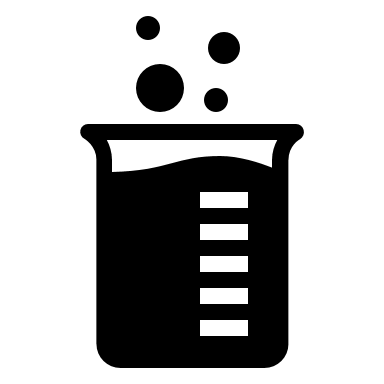 Mode opératoire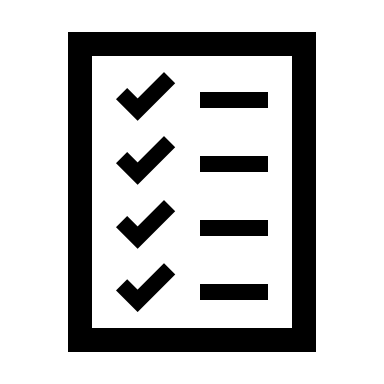 Verser une pincée de sel dans une éprouvette contenant un peu d’eauGouter exceptionnellement la solution.ObserverFiltrer la solutionObserverRapport de laboratoire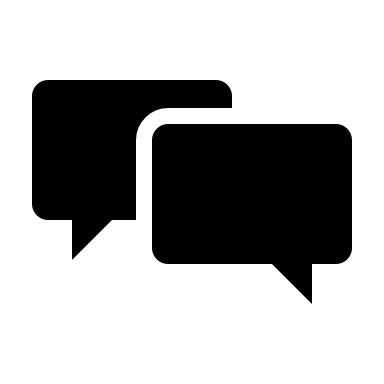 Indiquer l’objectif du laboratoire.Lister le matériel.Détailler le mode opératoire.Schématiser le mélange avant et après la filtration.Indiquer les observations et décrire le goût (avant et après la filtration). Répondre aux questions suivantes :Qu’obtiens-tu dans le filtre ?Qu’obtiens-tu dans l’erlenmeyer après la filtration ?Conclure en répondant aux questions suivantes :AvantQue devient le sel ?Comment qualifier cette substance ?Comment qualifier le mélange obtenu ?AprèsLa filtration est-elle une bonne méthode de séparation des constituants de ce mélange ?Imagine une méthode qui serait plus efficace et décris-laSigles de sécurité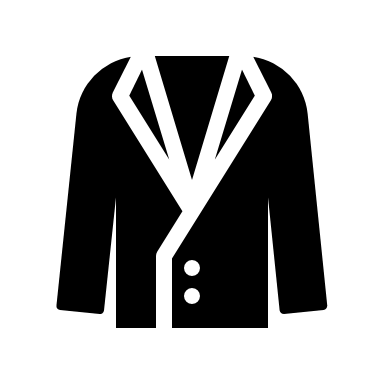 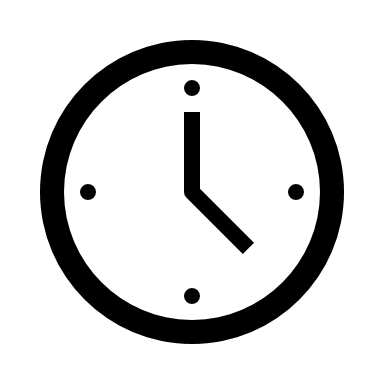 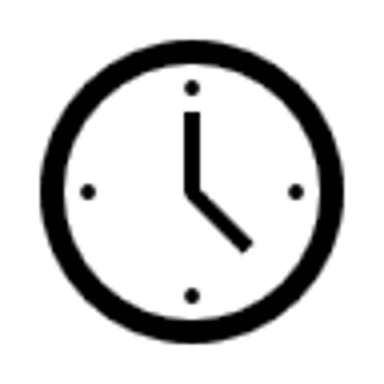 1Eprouvette1Spatule1Erlenmeyer1Entonnoir1Filtre/Sel/Eau